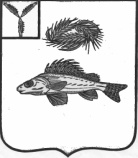 АДМИНИСТРАЦИЯПЕРЕКОПНОВСКОГО МУНИЦИПАЛЬНОГО ОБРАЗОВАНИЯЕРШОВСКОГО МУНИЦИПАЛЬНОГО РАЙОНА САРАТОВСКОЙ ОБЛАСТИ        __________№________					ул. Пылайкина, 57 с. Перекопное            ____________________________					413526 Ершовский районСаратовская областьТел.: (845-64) 5-63-87Факс: (845-64) 5-63-87           E-mail: perekmo@mail.ru         И.о. главы ЕМРД. П. УсенинуПлан работы администрации Перекопновского МОпо личному приему, встречам с гражданами и депутатами главына сентябрь  2019 год.График приема жителей по личным вопросам10.09.2019г., 24.09.2019г. - Заседание Совета Перекопновского МО. 06.09.2019г., 16.09.2019г. – ПДС. 02.09.2019г. - Торжественные линейки, посвященные Дню знаний - ответственные: зам.директоров школ по ВР, кл. руководители сёл: Перекопное, Васильевка, Краснянка, Чёрная Падина. И.о. главы Перекопновского МО                                            О. Н. Ермакова№п/пНаименование населенного пунктаВремя приема1.с. ПерекопноеПонедельник, вторник, пятницас 14.00 час. до 16.00 час.2.с. ВасильевкаПонедельник, вторник, пятницас 08.00 час. до 09.00 час.3.с. АлександрияПонедельник, вторник, пятницас 10.00 час. до 11.00 час.4.с. КраснянкаКаждая среда с 10.00 до 12.00час.5.с. ЕремеевкаКаждая среда с 08.30 до09.30час.6.с. Черная ПадинаКаждая среда с 14.00 до 15.00час.7.с.Чистый ПлесКаждая среда с 13.00 до13.40час.